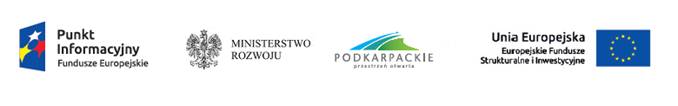 .............................................
(pieczęć nagłówkowa Wykonawcy) Wykaz szkoleń zrealizowanych przez trenera                                                                               .......................................................................................                                                                 (data, pieczęć i podpis Wykonawcy lub Pełnomocnika) Lp.Imię i nazwisko proponowanego trenera Doświadczenie niezbędne do wykonania zamówienia Doświadczenie niezbędne do wykonania zamówienia Doświadczenie niezbędne do wykonania zamówienia UwagiLp.Imię i nazwisko proponowanego trenera Nazwa i przedmiot szkolenia lub warsztatu z zakresu przygotowania dokumentacji aplikacyjnej dla projektów finansowanych z EFS/EFRR dla zamawiających i wykonawcówTermin szkolenia lub warsztatu od (DD/MM/RRR)do (DD/MM/RRRLiczba godzin zegarowych szkolenia (nie wliczając przerw)Uwagi11. Nazwa szkolenia/warsztatu: ………………………………………………………………………..Przedmiot szkolenia/warsztatu: ……………………………………………………………………….12. Nazwa szkolenia/warsztatu: ………………………………………………………………………..Przedmiot szkolenia/warsztatu: ……………………………………………………………………….13. Nazwa szkolenia/warsztatu: …………………………………………………………………………..Przedmiot szkolenia/warsztatu: ………………………………………………………………………….…14.. Nazwa szkolenia/warsztatu: …………………………………………………………………………Przedmiot szkolenia/warsztatu: ………………………………………………………………………….15. Nazwa szkolenia/warsztatu: …………………………………………………………………………Przedmiot szkolenia/warsztatu: ………………………………………………………………………….1…